МАТЕМАТИЧЕСКОЕ ПАННО «МАТЕМАТИЧЕСКИЕ ЗАГАДКИ»ДЛЯ ДЕТЕЙ СТАРШЕГО ДОШКОЛЬНОГО ВОЗРАСТА (ОТ 6 ДО 7 ЛЕТ)Воспитатель: Сарафанникова Валентина ГеннадьевнаХМАО-Югра, г.Сургут. МБДОУ №65 «Фестивальный»Цель: учить решать математические задачи используя знаки «+», «-», «=»;  определять значение чисел знаками « меньше», «больше» ; знакомить с часами и цыферблатом , счет до 10 и обратно;  знакомить с днями недели;  и наконец цыфровой ряд с окошками для картинок, поможет ребенку научиться запоминать цыфры , ставить ударения  и  правильно произносить окончания в словах существительных ( два шкафа, семь кроватей и т.д.) ; познакомить  с названиями дней недели и их последовательностью.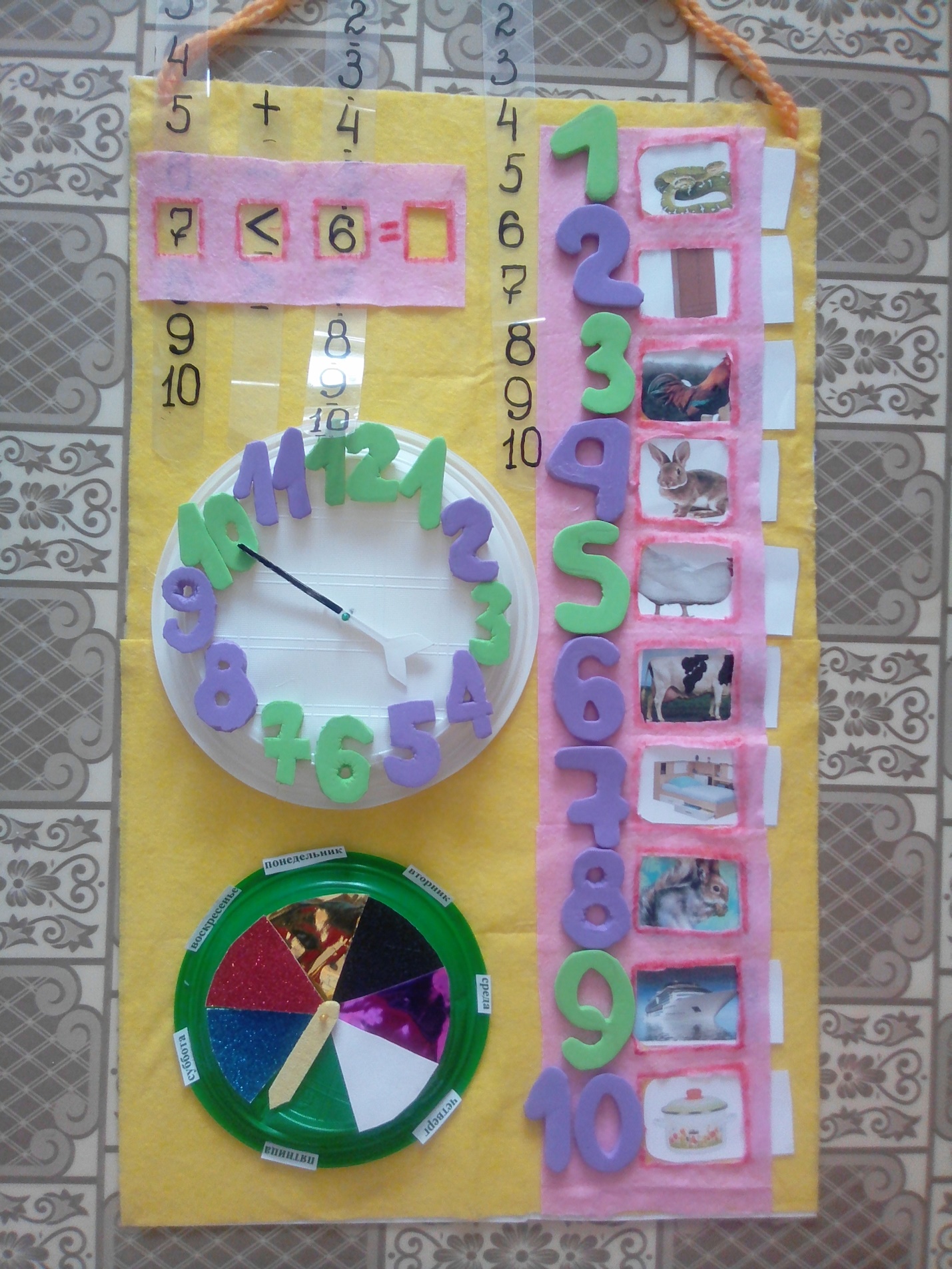 